DIRETORIA DE ENSINO - REGIÃO SÃO JOÃO DA BOA VISTA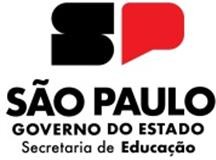           EE MAESTRO JUSTINO GOMES DE CASTRO           RUA GOIÁS, N. 142 – VILA LAMBARI - MOCOCA/SPFONE: (19) 3656-4205 E-MAIL: e019012a@educacao.sp.gov.brEDITAL – PATI (PROATEC)PROJETO DE APOIO TECNOLOGIA E INOVAÇÃOO diretor da EE EE MAESTRO JUSTINO GOMES DE CASTRO, no uso de suas atribuições torna público o edital para MANIFESTAÇÃO DE INTERESSE para atuar como PATI (Proatec) nesta unidade escolar, nos termos da Resolução Seduc-15, de 29 de fevereiro de 2024 a saber:I – Das Atribuições:São atribuições do Professor que atuará no Projeto de Apoio a Tecnologia e Inovação:I – apoiar todos os estudantes e profissionais da unidade escolar a baixar, fazer login e navegar nos aplicativos do Centro de Mídias da Educação de São Paulo (CMSP) e nas demais plataformas de aprendizagem;II – orientar todos os estudantes e profissionais da unidade escolar quanto ao uso e manuseio de equipamentos tecnológicos disponíveis, tais como notebooks, desktops, televisores, webcams, microfones, estabilizadores, tablets etc;III – apoiar a gestão escolar na pesquisa, escolha e compra de equipamentos tecnológicos e recursos digitais, observando as especificações e necessidades da unidade escolar;IV – dar suporte para toda equipe escolar navegar e utilizar de forma adequada o Diário de Classe Digital e as demais plataformas;V – formar estudantes protagonistas, tais como gremistas, acolhedores, líderes de turma e representantes de classes para que possam apoiar demais alunos no uso e manuseio do CMSP, além de outros recursos e equipamentos digitais;VI – apoiar todos os estudantes e profissionais da unidade escolar a navegar e utilizar de forma adequada a Secretaria Escolar Digital (SED);VII – identificar necessidades de manutenção de equipamentos na unidade escolar e encaminhá-las para planejamento junto a direção da unidade escolar e às Associações de Pais e Mestres – APM e realização por meio do Programa Dinheiro Direto na Escola Paulista; e
VIII – informar, identificar e acompanhar equipamentos eletrônicos quando forem direcionados aos Núcleo de Informações Educacionais e Tecnologia das Diretorias de Ensino, para avaliação e/ou manutenção.II – Dos requisitos:Ser docente vinculado à rede estadual de ensino, com habilitação ou qualificação, nos termos da legislação pertinente.Ter  no minimo 8 (oito) aulas regulares atribuídas, após atendimento dos docentes efetivos e não efetivos que selecionados.III –  Procedimentos para a seleção:A seleção cabe ao gestor da unidade escolar, em conjunto com os Coordenadores de Gestão Pedagógica e o Supervisor de Ensino/ Educacional, a indicação ou seleção dos docentes e formação de banco reserva de interessados para atuação no projeto.IV – Do cronograma:Período de Inscrição:  07 a 11 de março de 2024Entrevista:  À partir de 14 de março de 2024Número de Vagas: 3São João da Boa Vista, 06 de março de 2024                                            Ana Vera de Toledo Piza Figueiredo Ferreira                                                                                Diretora Escolar